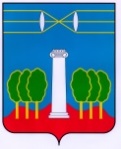 СОВЕТ ДЕПУТАТОВГОРОДСКОГО ОКРУГА КРАСНОГОРСКМОСКОВСКОЙ ОБЛАСТИР Е Ш Е Н И Еот 25.05.2017 №152/10(c изменениями, внесенными решениями Совета депутатов от 31.08.2017 № 232/15, от 28.05.2020 № 349/28)Об утверждении положения «Об охране зелёных насаждений и порядке выдачи разрешений на вырубку на территории городского округа Красногорск Московской области»В соответствии с Федеральным законом от 06.10.2003 N 131-ФЗ «Об общих принципах организации местного самоуправления в Российской Федерации», Федеральным законом от 10.01.2002 № 7-ФЗ «Об охране окружающей среды», Законом Московской области от 30.12.2014 № 191/2014-ОЗ «О благоустройстве в Московской области», Федеральным законом от 19.06.2000 № 82-ФЗ «О минимальном размере оплаты труда», Совет депутатов РЕШИЛ:1. Утвердить положение «Об охране зелёных насаждений и порядке выдачи разрешений на вырубку на территории городского округа Красногорск Московской области» (приложение). 2.Признать утратившим силу решение Совета депутатов от 28.08.2008 № 129/8 «Об утверждении новой редакции положения «Об охране зеленых насаждений на территории Красногорского муниципального района» (в редакции решения Совета депутатов от 30.06.2011 № 954/50, от 26.11.2015 № 452/38).3.Настоящее решение вступает в силу со дня его официального опубликования.4. Опубликовать настоящее решение в газете «Красногорские вести» и разместить на официальном сайте Совета депутатов.Приложениек решению Совета депутатов       от 25.05.2017 №152/10ПОЛОЖЕНИЕ Об охране зелёных насаждений и порядке выдачи разрешений на вырубку на территории городского округа Красногорск Московской области1. Общие положения1.1.Настоящее Положение «Об охране зелёных насаждений и порядке выдачи разрешений на вырубку на территории городского округа Красногорск Московской области» (далее – Положение)определяет основные принципы охраны зеленых насаждений на территории городского округа Красногорск Московской области(далее – городского округа Красногорск, городского округа), порядок и правила вырубки, расчета компенсационных платежей за уничтожение и повреждение зеленых насаждений, а так же порядок проведения компенсационного озеленения на территории городского округа Красногорск, за исключением земель, относящихся к лесному фонду и земель, находящихся в собственности Министерства обороны Российской Федерации..1.2. Термины и определения, используемые в настоящем положении применяются в том значении, в каком они используются в действующем законодательстве, если иное не предусмотрено настоящим Положением.2. Основные принципы охраны зеленых насаждений2.1. Охране подлежат все зеленые насаждения, расположенные на территории городского округа Красногорск независимо от форм собственности на земельные участки, где эти насаждения расположены.2.2. Хозяйственная и иная деятельность осуществляется с соблюдением требований по охране зеленых насаждений, установленных действующим законодательством Российской Федерации, Московской области, настоящим Положением и иными муниципальными правовыми актами городского округа Красногорск.Предпроектная и проектная документация на организацию строительной, хозяйственной и иной деятельности должна содержать полные и достоверные сведения о состоянии зеленых насаждений, а проектная документация, кроме этого, должна содержать полную оценку воздействия проектируемого объекта на окружающую среду.2.3. Использование озелененных территорий и зеленых массивов, не совместимое с обеспечением жизнедеятельности зеленых насаждений, не допускается.2.4. Физические, юридические и должностные лица обязаны осуществлять меры по сохранению зеленых насаждений, не допускать незаконных действий или бездействия, способных привести к повреждению или уничтожению зеленых насаждений.2.5. Собственники, владельцы, пользователи земельных участков, на которых расположены зеленые насаждения, обязаны осуществлять контроль за их состоянием, обеспечивать удовлетворительное состояние и нормальное развитие зеленых насаждений.2.6. Генеральный план городского округа Красногорск разрабатывается и реализуется в соответствии с требованиями по охране зеленых насаждений.2.7. Собственники (правообладатели) территорий (участков) с зелеными насаждениями обязаны:1) обеспечивать сохранность зеленых насаждений;2) обеспечивать квалифицированный уход за зелеными насаждениями, дорожками и оборудованием в соответствии с настоящим Законом, не допускать складирования на зеленые насаждения мусора, строительных материалов, изделий, конструкций;3) производить комплексный уход за газонами, систематический покос газонов и иной травянистой растительности на территории городского округа, а также за пределами территории, прилегающей к объектам.2.8. В садах, парках, скверах и на иных территориях, относящихся к местам общественного пользования, где имеются зеленые насаждения, запрещается:1) устраивать свалки мусора, снега и льда, скола асфальта, сливать и сбрасывать отходы;2) сбрасывать снег с крыш на участках, занятых зелеными насаждениями, без принятия мер, обеспечивающих сохранность деревьев и кустарников;3) проезд и размещение автотранспортных средств, строительной и дорожной техники, кроме техники, связанной с эксплуатацией данных территорий и уходом за зелеными насаждениями;4) ломать деревья, кустарники, их ветви;5) разводить костры;6) засорять газоны, цветники;7) ремонтировать или мыть транспортные средства, устанавливать гаражи и иные укрытия для автотранспорта;8) самовольно устраивать огороды;9) пасти скот;10) добывать из деревьев сок, смолу, делать надрезы, надписи, приклеивать к деревьям объявления, номерные знаки, всякого рода указатели, провода и забивать в деревья крючки и гвозди для подвешивания гамаков, качелей, веревок, прикреплять средства размещения информации и наносить другие механические повреждения;11) добывать растительную землю, песок у корней деревьев и кустарника;12) сжигать листву, траву, части деревьев и кустарника.2.9. Ежегодному учету подлежат объемы произведенных в соответствии с настоящим Положением посадок и вырубки зеленых насаждений. Учет и контроль состояния высаженных в порядке компенсационного озеленения зеленых насаждений ведется администрацией городского округа Красногорск в течение 1 года.Порядок ведения учета и контроля состояния высаженных в порядке компенсационного озеленения зеленых насаждений устанавливается постановлением администрации городского округа Красногорск.3. Порядок вырубки деревьев и кустарников3.1. Пересадка и вырубка деревьев и кустарников на землях, не входящих в лесной фонд, в том числе сухостойных и больных, без соответствующей разрешительной документации не допускается.3.2. Вырубка деревьев и кустарников производится только на основании специального разрешения (Приложение № 3), выдаваемого в установленном настоящим Положением порядке за исключением: вырубка плодовых, ягодных деревьев и кустарников собственниками земельных участков, кроме земельных участков, на которых расположены многоквартирные дома, может проводиться без оформления разрешения на вырубку зеленых насаждений.Проведение санитарных рубок на муниципальных  территориях силами подрядных организаций, заключивших муниципальный контракт на удаление сухих и аварийных деревьев с администрацией городского округа Красногорск, также производится без оформления разрешения на вырубку зеленых насаждений, с официальным уведомлением комиссии по вырубке (включающим перечень адресов, где производилась вырубка,  количества удаленных деревьев и фотоотчет, при необходимости  с составлением совместного акта) после проведения работ. Сухостойные деревья и кустарники выявляются в вегетационный период – с мая по сентябрь включительно, кроме старого сухостоя (приложение 4).3.3. Разрешение на производство вырубки на территории городского округа Красногорск (далее - разрешение на вырубку зеленых насаждений) выдается администрацией городского округа Красногорск.3.4. Вырубка деревьев и кустарников при выполнении требований настоящего Положения может быть разрешена в случаях:- реализации проекта, предусмотренного градостроительной документацией, утвержденного в установленном порядке;- проведения санитарных рубок (в том числе удаления аварийных деревьев и кустарников), реконструкции зеленых насаждений и капитальном ремонте (реставрации) объектов озеленения (парков, бульваров, скверов, улиц, внутридворовых территорий);- проведения аварийных работ и ликвидации чрезвычайных ситуаций природного и техногенного характера;- проведения капитального и текущего ремонта инженерных коммуникаций;- для обеспечения нормативного светового режима в жилых и нежилых помещениях, затененных зелеными насаждениями, и других нормативных требований (факт недостаточности обеспечения светового режима и обеспечения других нормативных требований устанавливается уполномоченной для проведения такого обследования  организацией).3.5.Разрешение на проведение санитарной вырубки (в том числе сухостоя) лиственных пород деревьев выдается после обследования деревьев на патологию. Обследование на патологию проводится только в вегетационный период с мая по сентябрь. Исключение может составлять необходимость вырубки в случае непосредственной угрозы причинения вреда жизни и здоровью граждан, их имуществу, линейным и иным объектам инфраструктуры.3.6. За исключением случаев, предусмотренных п.3.2 настоящего положения, для получения разрешения на право производства работ по вырубке зеленых насаждений заявитель подает заявление на имя главы городского округа Красногорск с указанием количества и наименования насаждений, предполагаемых к вырубке, их состояния, диаметра ствола, конкретного адреса и обоснования причин их вырубки, а также своего адреса и контактного телефона/факса. К заявлению на вырубку прилагается схема участка до ближайших строений или других ориентиров с нанесением зеленых насаждений, предполагаемых к вырубке.К заявлению прикладываются следующие документы:1) копия документа, удостоверяющего личность заявителя;2) копия документа, удостоверяющего права (полномочия) представителя заявителя (в случае, если с заявлением обращается представитель заявителя);3) схема участка с нанесенными зелеными насаждениями, подлежащими вырубке (сносу), с указанием примерных расстояний до ближайших строений или других ориентиров;4) в случае необходимости вырубки большого количества (более 50 единиц) зеленых насаждений, заявителем также предоставляется дендрологический план и перечетная ведомость, выполненная специализированной организацией; компенсационная стоимость зеленых насаждений, подлежащая вырубке, рассчитывается специализированной организацией в соответствии с методикой, проверяется сотрудником администрации.5) копии правоустанавливающих и (или) правоудостоверяющих документов на земельный участок, заверенные в порядке, установленном законодательством Российской Федерации, если сведения о таких документах отсутствуют в Едином государственном реестре недвижимости;6) копия протокола общего собрания собственников помещений многоквартирного жилого дома с положительным решением о вырубке (сносе) зеленых насаждений (в случае, если земельный участок входит в состав имущества многоквартирного жилого дома). Если зеленые насаждения подлежащие вырубке (сносу) находятся в аварийном состоянии, указанный документ не требуется;7) копии согласованной проектной документации (в случае осуществления строительства, реконструкции, капитального ремонта объектов капитального строительства и инженерных коммуникаций).   8) гарантийное письмо на имя главы городского округа, подтверждающее намерение осуществления компенсационного озеленения в срок и на условиях, указанных в разрешении на вырубку зеленых насаждений.3.7. В случае градостроительной деятельности представляются дополнительно следующие документы:1) топографический план в М 1:500 (с нанесением красных линий градостроительного регулирования и коммуникаций);2) дендрологический план с указанием всех имеющихся зеленых насаждений на данном участке в М 1:500;3) разрешение на строительство (реконструкцию);4) перечетная ведомость.3.8. В случае если заявителю требуется получение разрешения на вырубку зеленых насаждений на территории населенных пунктов, подведомственных территориальным управлениям, сотрудником территориального управления, входящим в состав комиссии, готовится пакет документов и предоставляется в комиссию, где после проверки выдается разрешение на вырубку.3.9. В случае вырубки деревьев и кустарников для проведения санитарных вырубок, восстановления светового режима в жилых и нежилых помещениях, затеняемых деревьями, ремонта подземных коммуникаций заявитель представляет следующие документы:1) перечетная ведомость;2) акт обследования зеленых насаждений;3) аварийный ордер на право производства земляных работ (при устранении аварии на подземных инженерных коммуникациях).3.10. В случае предотвращения и ликвидации аварийных или чрезвычайных ситуаций, а также в случае непосредственной угрозы жизни и здоровью людей или их имуществу вырубка зеленых насаждений осуществляется незамедлительно при обязательном информировании заинтересованных лиц путем использования телефонной или почтовой связи. Факт вырубки удостоверяется актом выполненных работ, подписанным представителями администрации городского округа Красногорск, и представителем организации, осуществляющей ликвидацию аварийной или чрезвычайной ситуации. Акт оформляется в течение 48 часов с момента начала работ. Компенсация за вырубку в указанных случаях не взимается.3.11. После подачи заявителем в установленном порядке документов уполномоченным органом администрации городского округа Красногорск проводится комиссионное обследование участка с предполагаемыми к вырубке зелеными насаждениями, при этом представителем Заказчика предварительно производится отбор и пометка краской номерами деревьев и кустарников (предназначенные к вырубке деревья и кустарники помечаются красной краской, к пересадке – желтой, к сохранению – белой). Положение о комиссии по сохранности зеленых насаждений и состав комиссии утверждается постановлением администрации городского округа Красногорск.3.12. По результатам обследования в течение 14 дней:составляется акт и ведомость учета в соответствии с Методикой оценки зеленых насаждений (Приложение № 1 к Положению);производится расчет компенсационной стоимости для возмещения вреда, причиняемого зеленым насаждениям.Акт обследования зеленых насаждений составляется и подписывается представителями Администрации и  Заказчика; акт составляется в 2 экземплярах, первый хранится в уполномоченном органе администрации городского округа Красногорск, осуществляющем расчет, второй передается заявителю. Оплату компенсационной стоимости зеленых насаждений заявитель производит в местный бюджет.3.13. Разрешение на вырубку зеленых насаждений  с указанием сроков и условий проведения выдается администрацией городского округа Красногорск не позднее 1 месяца с даты подачи заявления при условии предъявления заявителем документов, подтверждающих возмещение причиняемого зеленым насаждениям вреда в размере компенсационной стоимости зеленых насаждений, рассчитанной по утвержденной Методике (прилагается), за исключением случаев, когда компенсационная стоимость не взимается. Порядок выдачи разрешений на вырубку зеленых насаждений утверждается главой городского округа Красногорск. Срок действия разрешения на вырубку зеленых насаждений устанавливается в зависимости от сложности объемов работ, но не более 1 года. В случае если разрешение на вырубку зеленых насаждений не будет использовано в срок по вине заявителя, произведенная оплата не возвращается. Заявитель имеет право повторно обратиться с заявлением о выдаче нового разрешения на вырубку зеленых насаждений, при этом внесенная ранее компенсационная стоимость зеленых насаждений повторно не взыскивается.3.14. Компенсационная стоимость не взимается в следующих случаях:1) проведение санитарных рубок (в том числе больных, аварийных деревьев и кустарников, обрезки зеленых насаждений);2) восстановления нормативного светового режима в жилых и нежилых помещениях, затеняемых деревьями, высаженными с нарушением санитарных норм и правил и других нормативных требований;3) ликвидация аварий и обеспечение содержания охранных зон инженерных коммуникаций;4) при осуществлении работ в рамках муниципальных контрактов.3.15. Погрузка и вывоз срубленных зеленых насаждений и порубочных остатков с территории производится в обязательном порядке в течение суток с момента проведения вырубки за счет заявителя. Хранить срубленные зеленые насаждения и порубочные остатки на месте производства работ запрещается. Все работы производятся в полном соответствии с требованиями техники безопасности данного вида работ.Информационные щиты должны быть установлены не позднее чем за 10 дней до начала работ,  сопровождающихся вырубкой и пересадкой зеленых насаждений, и иметь хороший обзор.Информационные щиты должны быть размером 2 x 2 м с указанием видов работ, заказчика, подрядной организации, номеров их телефонов, а также реквизитов разрешительной документации на выполнение работ.3.16. Неправомерными признаются:1) вырубка (пересадка) деревьев и кустарников без разрешения; по разрешению, срок действия которого истек, или по разрешению, но не на том участке, не в том количестве и не тех пород, которые указаны в разрешении;2) уничтожение или повреждение деревьев и кустарников в результате поджога или небрежного обращения с огнем;3) повреждение растущих деревьев и кустарников до степени прекращения роста;4) повреждение деревьев и кустарников сточными водами, химическими веществами, отходами и тому подобное;5) прочие повреждения растущих деревьев и кустарников.3.17. При производстве строительных и иных видов работ строительные и другие организации обязаны:1) ограждать деревья, находящиеся на территории строительства и в зоне производства иных работ в соответствии с требованиями части 3.18;2) при мощении и асфальтировании городских проездов, площадей, дворов, тротуаров и т.п. оставлять вокруг дерева свободные пространства диаметром не менее 2 м с последующей установкой железобетонной решетки или другого покрытия, предотвращающего уплотнение почвы вокруг ствола;3) выкопку траншей при прокладке кабеля, канализационных труб и прочих сооружений производить от ствола дерева при толщине ствола до 15 см на расстоянии не менее 2 м, при толщине ствола более 15 см - не менее 3 м, от кустарников - не менее 1,5 м, считая расстояние от основания крайней скелетной ветви;4) при реконструкции и строительстве дорог, тротуаров, трамвайных линий и других сооружений в районе существующих насаждений не допускать изменения вертикальных отметок против существующих более 5 см при понижении или повышении их. В тех случаях, когда засыпка или обнажение корневой системы неизбежны, в проектах и сметах предусматривают соответствующие устройства для сохранения нормальных условий роста деревьев;5) не складировать строительные материалы и не устраивать стоянки машин и автомобилей на газонах, а также на расстоянии ближе 2,5 м от ствола дерева и 1,5 м от кустарников. Складирование горючих материалов производится не ближе 10 м от деревьев и кустарников;6) подъездные пути и места для установки подъемных кранов располагать вне насаждений и не нарушать установленные ограждения деревьев;7) работы в зоне корневой системы деревьев и кустарников производить ниже расположения основных скелетных корней (не менее 1,5 м от поверхности почвы), не повреждая корневой системы.Контроль за исполнением настоящих требований возлагается на комиссию по охране зеленых насаждений администрации городского округа Красногорск.3.18. При организации стройплощадки генподрядной организацией следует принять меры по сбережению и минимальному повреждению всех растений, отмеченных в проекте для сохранения.На территории строительной площадки не допускается не предусмотренное проектной документацией уничтожение древесно-кустарниковой растительности и засыпка грунтом корневых шеек и стволов деревьев и кустарника. Деревья, не подлежащие вырубке, должны быть огорожены щитами.Защитные ограждения для деревьев могут изготавливаться из досок или металлической сетки. Необходимо  соблюдение достаточного расстояния от ограждения до дерева. Для его расчета к границе проекции кроны необходимо добавить в общей сложности 1,5 м за ее пределы.Брусья или бревна (толщина в отрубе не менее 8 см) должны быть прочно закреплены. Расстояние между стойками не должно превышать 2 м. На стойках следует крепить либо по шесть горизонтально располагаемых струганых досок (20 x 2 см) с зазором по 20 см, либо проволочную сетку (толщина проволоки 2,5-3,0 мм, размер ячеек от 40 до 60 мм), либо стальную рулонную армированную сетку (типа 0 221 или Р 257 размером 5,00 х 2,15 м). Высота ограждения должна составлять 2 м. Защитный забор необходимо сохранять с момента начала работ и до их полного окончания.Контроль за исполнением настоящих требований возлагается на комиссию по охране зеленых насаждений администрации городского округа Красногорск.3.19. За незаконную вырубку или повреждение зеленых насаждений возмещается вред в соответствии с действующим законодательством.В случае отсутствия документов (перечетной ведомости, дендроплана), подтверждающих санитарное состояние уничтоженных зеленых насаждений, возмещается вред за их уничтожение, несмотря на их состояние и месторасположение по отношению к другим объектам.В случае установления незаконной вырубки при расчете вреда не учитывается только поросль малоценных видов древесной растительности с диаметром ствола менее 5 см на высоте 1,3 м от земли.4. Компенсационное озеленение4.1.Компенсационное озеленение является обязательным для заинтересованных лиц во всех случаях вырубки зеленых насаждений, за исключением:1) вырубки деревьев и кустарников, произрастающих в охранных зонах инженерных сетей и коммуникаций;2) вырубки деревьев и кустарников, нарушающих световой режим в жилых и нежилых помещениях, а также высаженных с нарушениями действующих норм;3) вырубки деревьев и кустарников в целях предотвращения и ликвидации аварийных и чрезвычайных ситуаций.4.2. Компенсационное озеленение производится в ближайший сезон, подходящий для посадки деревьев и кустарников, не позднее года с момента вырубки.4.3. Определение состава работ по компенсационному озеленению, видового состава и возраста высаживаемых деревьев и кустарников, места проведения работ и контроль за их проведением осуществляются уполномоченным органом администрации городского округа Красногорск.4.4. Компенсационное озеленение производится за счет средств граждан или юридических лиц, в интересах или вследствие противоправных действий которых произошло повреждение или уничтожение зеленых насаждений. В случаях невозможности установления лица, причинившего вред, или естественной гибели зеленых насаждений финансирование компенсационного озеленения производится за счет средств местного бюджета.4.5. Компенсационное озеленение производится на том же земельном участке, где они были уничтожены, причем количество единиц растений и занимаемая ими площадь не должны быть уменьшены. В случае невозможности проведения компенсационной посадки на том же участке, в том числе связанной со строительством, компенсационная посадка может проводиться на другом участке в двойном размере как по количеству единиц растительности, так и по площади, в местах, определяемых администрацией. В качестве компенсационного материала принимаются деревья и кустарники, порода которых выбирается с учетом особенностей местности, где будет проводится компенсационное озеленение. В случае невозможности высадки деревьев на том же участке вместо вырубленных (например, в охранной зоне инженерных коммуникаций) или в случае отсутствия такой необходимости (в силу большей потребности городского округа в кустарниках при проведении озеленения),  деревья   подлежат замене кустарниками из расчета семи кустарников взамен одного дерева по решению комиссии по охране зеленых насаждений администрации городского округа КрасногорскВ случае вырубки ценных пород деревьев возрастом более 10 лет компенсационное озеленение должно быть осуществлено саженцами- крупномерами аналогичной породы.4.6.При осуществлении компенсационного озеленения гражданами или юридическими лицами в течение года осуществляется уход и полив за высаженными деревьями и кустарниками, что необходимо отражать в контрактах на высадку зеленых насаждений, т.к. это является непременным условием при выдаче разрешения на вырубку зеленых насаждений. Контроль за исполнением компенсационного озеленения возлагается на комиссию по охране зеленых насаждений администрации городского округа Красногорск.Глава               городского округа Красногорск              			Р.Ф. Хабиров«___» ___________ 2017 г.Приложение №1к ПоложениюМЕТОДИКАоценки стоимости зеленых насаждений и исчисления размераубытков, вызываемых их повреждением и (или) уничтожениемна территории городского округа Красногорск Московской областиНастоящая Методика предназначена для исчисления размера вреда и убытков, которые возникли в результате негативного воздействия на зеленые насаждения, находящиеся на территории городского округа Красногорск.Методика применяется при исчислении размера компенсационных платежей за разрешенную вырубку зеленых насаждений на территории городского округа Красногорск, а также при иных случаях, связанных с определением стоимости зеленых насаждений на территории городского округа Красногорск.Для расчета показателей действительной восстановительной стоимости основных типов городских зеленых насаждений применяется следующая классификация растительности вне зависимости от функционального назначения, местоположения, форм собственности и ведомственной принадлежности городских территорий:1. Растительность объектов озеленения, входящих в городской округ Красногорск, включая растительность озелененных территорий общего пользования (за исключением  произрастающих на землях, относящихся к лесному фонду); растительность озелененных территорий ограниченного пользования; растительность озелененных территорий специального назначения.2. Иная растительность естественного происхождения на территории городского округа Красногорск.Дальнейшая классификация растительности внутри каждой выделенной группы зеленых насаждений для целей оценки осуществляется:для первого типа - по видам (категориям) зеленых насаждений и элементам объектов озеленения (деревья, кустарники, живые изгороди из кустарников, газоны, цветники и пр.);для второго типа - по типам естественных растительных сообществ.Для каждой выделенной группы зеленых насаждений и естественных растительных сообществ устанавливаются удельные значения показателей действительной восстановительной стоимости зеленых насаждений (в расчете на 1 условное дерево, кустарник, метр, кв. метр или другую удельную единицу измерения).Расчет компенсационной стоимостиВ качестве исходной единицы для исчисления размера убытков от повреждения и (или) уничтожения зеленых насаждений принимается их компенсационная стоимость. Расчет компенсационной стоимости зеленых насаждений на территории городского округа Красногорск, включая городские леса и иные растительные сообщества, производится по формуле:Ск = Сдв x Кз xКв x Км x Ксост х МРОТ, где:Ск- компенсационная стоимость основных видов деревьев и кустарников, травянистых растений, естественных растительных сообществ (в расчете на 1 дерево, 1 кустарник, 1 погонный метр живой изгороди, 1 кв. метр травянистой, лесной или иной растительности);Сдв - действительная восстановительная стоимость основных видов деревьев, кустарников, травянистой растительности, естественных растительных сообществ (в расчете на 1 дерево, 1 кустарник, 1 погонный метр кустарниковой растительности в живой изгороди, 1 кв. м травянистой, лесной или иной растительности) (Таблица № 1-3);Кв - коэффициент поправки на водоохранную ценность зеленых насаждений. Учитывает водоохранные функции зеленых насаждений, устанавливается в размере:-для зеленых насаждений, расположенных в 50-метровой зоне от уреза воды по обеим сторонам открытого водотока (водоема)-2.0-для остальных территорий – 1.0Кз - коэффициент поправки на социально-экологическую значимость зеленых насаждений учитывает социальную, историко-культурную, природоохранную и рекреационную значимость зеленых насаждений, устанавливается в размере:- для памятников садово-паркового искусства – 3.0;- для всех категорий особо охраняемых природных территорий, включая зеленые насаждения естественного происхождения, в соответствии с утвержденным Советом депутатов городского округа Красногорск перечнем земельных участков особо охраняемых территорий – 2.0;- для озелененных территорий общего пользования 1.5; - для остальных категорий зеленых насаждений -1.0;Км - коэффициент поправки, учитывающий обеспеченность жителей зелеными насаждениями в зависимости от местоположения озелененных территорий, устанавливается по зонам в размере:- территория в черте города и населенных пунктов – 2.0;- территория вне черты города и населенных пунктов -1.0;Ксост - коэффициент поправки на текущее состояние зеленых насаждений учитывает фактическое состояние зеленых насаждений и устанавливается в размере: – хорошо -1.0; – удовлетворительно -0.75; – неудовлетворительно -0.5.МРОТ – установленный законами минимальный размер оплаты труда на дату оценки (для оплаты штрафов).По окончании всех расчетных работ заполняются ведомости учета зеленых насаждений (таблицы N 4-7) и отчет о стоимостной оценке убытков, вызываемых уничтожением зеленых насаждений (таблица N 8).Деревья подсчитываются поштучно.В случае, когда деревья растут «букетом», т.е. на одной корневой системе 2 и более стволов, то в расчетах компенсационной стоимости учитывается один ствол с наибольшим диаметром.Если второстепенный ствол достиг в диаметре 5 см и растет на расстоянии более 0,5 м от основного ствола на высоте 1,3 м, то данный ствол считается за отдельное дерево.Кустарники в группах подсчитываются поштучно.Деревья порослевого и самосевного происхождения, не подлежащие пересадке, с диаметром ствола до 5 см включительно на высоте 1,3 м, в расчете компенсационной стоимости не учитываются.Количество газонов и естественной травяной растительности определяется, исходя из занимаемой ими площади в кв.м.Таблица № 1Действительная восстановительная стоимость деревьевна территории городского округа Красногорск Московской области(единицы, кратные минимальному размеру оплаты труда)--------------------------------<*> Поросль малоценных видов древесной растительности (клен ясенелистный) диаметром менее 5 см в расчетах не учитывается.Таблица № 2Действительная восстановительная стоимость кустарникови других элементов озеленения на территории городскогоокруга Красногорск Московской области(единицы, кратные минимальному размеру оплаты труда)Таблица № 3Действительная восстановительная стоимость основных типовестественных растительных сообществ(единицы, кратные минимальному размеру оплаты труда)Таблица № 4Ведомостьучета деревьев от "__" ________ 20__ г.--------------------------------<*> Указывается, к какой из следующих категорий зеленых насаждений принадлежит оцениваемый объект:памятник садово-паркового искусства;все категории особо охраняемых природных территорий;растительность в 50-метровой зоне от уреза воды по обеим сторонам открытых водотоков;озелененные территории общего пользования;остальные категории зеленых насаждений.<**> Заполняется при повреждении зеленых насаждений.Таблица № 5Ведомостьучета кустарников от "__" ________ 20_ г.--------------------------------<*> Указывается, к какой из следующих категорий зеленых насаждений принадлежит оцениваемый объект:памятники садово-паркового искусства;все категории особо охраняемых природных территорий;растительность в 50-метровой зоне от уреза воды по обеим сторонам открытых водотоков;озелененные территории общего пользования;остальные категории зеленых насаждений.Таблица № 6Ведомостьучета объектов озеленения от "__" ______ 20__ г.Таблица № 7Ведомостьучета естественных растительных сообществ от "___" _____ 20__гТаблица № 8Компенсационная стоимость зеленых насажденийПриложение  №2к МетодикеАКТ N ____ОБСЛЕДОВАНИЯ ЗЕЛЕНЫХ НАСАЖДЕНИЙг. Красногорск                                                            "__" ______________ 20__ г.Комиссия в составе:1. _____________________________________________________________________(Ф.И.О., должность)2. _____________________________________________________________________(Ф.И.О., должность)3. _____________________________________________________________________(Ф.И.О., должность)осуществила выезд по адресу: ______________________________________________________________________________________________________________, произвелаобследование зеленых насаждений.Результатами обследования установлено:_______________________________________________________________________________________________________________________________Выводы:___________________________________________________________________Приложения: 1. Схема расположения зеленых насаждений.                       2. Фото зеленых насаждений.                       3. Компенсационная стоимость зеленых насаждений.Подписи:1. _____________________________________________________ _______                 (Ф.И.О., должность)                        (подпись)2. ___________________________________________________ _________________                 (Ф.И.О., должность)                        (подпись)3. _____________________________________________________ ________________                 (Ф.И.О., должность)                        (подпись)Приложение № 3к ПоложениюРазрешениена вырубку зеленых насаждений на территориигородского округа Красногорск московской области№ _________                                                                 "___" ____________ 20__ г.В соответствии с заявкой___________________________________________________________________На основании акта обследования зеленых насаждений N ___ от "_" _____ 20_ г.и ведомости учета зеленых насаждений от "__" ____________ 20__ г.РАЗРЕШАЕТСЯ:_______________________________________________________________________(Ф.И.О./наименование заявителя)_______________________________________________________________________   (вид работ/обоснование вырубки)_______________________________________________________________________(адрес)произвести вырубку:деревьев ___________________________________________________________шт.кустарников _________________________________________________________шт.,при условии (нужное подчеркнуть):обрезки: деревьев ____________________________________________________шт.         кустарников __________________________________________________ шт.пересадки: деревьев __________________________________________________шт.           кустарников ________________________________________________ шт.сохранения: деревьев _________________________________________________ шт.            кустарников _______________________________________________ шт.Вырубленную древесину вывезти в течение ________ дней.Сжигание и складирование порубочных остатков на муниципальных контейнерныхплощадках ЗАПРЕЩЕНО!Компенсационное озеленение осуществить:_______________________________________________________________________Срок действия разрешения на вырубку зеленых насаждений: ________________________________________________________ ____________ (____________________)(должность выдавшего разрешение лица)    (подпись)    (расшифровка подписи)М.П.Разрешение на вырубку зеленых насаждений получил:_______________________________________________________________________  (должность, Ф.И.О., подпись, дата)Приложение №4к ПоложениюПризнаки категорий деревьев, подлежащих санитарной вырубкеГлава               городского округа Красногорск              ПредседательСовета депутатовР.Ф. Хабиров ___________________С.В.Трифонов ___________________Nп/пДревеснаярастительностьДиаметр дерева на высоте 1,3 м    Диаметр дерева на высоте 1,3 м    Диаметр дерева на высоте 1,3 м    Диаметр дерева на высоте 1,3 м    Nп/пДревеснаярастительностьдо 12 см12,1-24см24,1-40см40,1 иболеесм1Хвойные       51     58     68      962Широколиственные       49     56     66      823Мелколиственные и фруктовые       34     44     63      634Малоценные (тополь бальзамический,клен ясенелистный)                15     22     28      285Декоративные и экзотические       98    112    132     1646Поросль малоценных видов деревьев (древесные насаждения диаметром   менее пяти сантиметров) <*>N  п/пКустарники и другие элементы озеленения          ЕдиницыизмеренияСтоимость1  Одиночные кустарники и лианы высотой до 1 м      шт.            1,42  Одиночные кустарники и лианы высотой до 2 м      шт.            5,53  Одиночные кустарники и лианы высотой до 2-3 м    шт.            8,14  Одиночные кустарники и лианы высотой до 4-5 м    шт.           10,95  Экзотические кустарники, не свойственные для  условий средней полосы России (падуб, магония,  скумпия и др.)                                   шт.           22,06  Одноряднаяживаяизгородьм              3,67  Двухряднаяживаяизгородьм              4,18  Газонпартерныйм              6,09  Естественныйтравянойпокровкв. м          1,010 Газонлуговойкв. м          5,011 Цветниккв. м          7,0N  п/пТипыестественныхрастительныхсообществСтоимость в расчете на 1 кв. м1. Сосняки       3,32. Ельники       4,23. Лиственничники       3,34. Дубняки       6,25. Липняки       3,16. Березняки       2,77. Осинники       2,78. Ольшаники       2,79. Ивняки       1,110.Живой напочвенный покров лесной части природных территорий1,011.Суходольные и пойменныелуга       1,012.Болота       1,0N  п/пАдрес/        местоположениеземельногоучасткаКатегорияоцениваемогообъекта<*>ВидыдеревьевКоличестводеревьевДиаметр  на       высоте   1,3 м, смДействительнаявосстановительнаястоимость, руб.  СостояниеОписаниеповреждений<**> 1       2            3         4        5         6            7            8         9     N  п/пАдрес/        местоположениеземельногоучасткаКатегорияоцениваемогообъекта<*>Количествокустарников,шт.         Высота, мВидкустарниковДействительнаявосстановительнаястоимость, руб.  Состояние 1       2            3           4          5              6      7   8Адрес/местоположениеземельногоучасткаОбъектыозелененияЕдиницыизмеренияКоличествоСостояниеДействительнаявосстановительнаястоимость, руб.  Кустарники         в однорядной живой изгороди           пог. метрКустарники         в двухрядной живой изгороди           пог. метрГазонпартерныйкв. метрГазонлуговойкв. метрЕстественныйтравянистыйпокровкв. метрЦветниккв. метрДругиеэлементыобъектовозелененияАдрес/        местоположениеземельногоучасткаТипыестественныхрастительныхсообществЕдиницыизмеренияКоличествоСостояниеДействительнаявосстановительнаястоимость, руб.  Соснякикв. метрЕльникикв. метрЛиственничникикв. метрДубнякикв. метрЛипнякикв. метрБерезнякикв. метрОсинникикв. метрОльшаникикв. метрИвнякикв. метрЖивойнапочвенный     покров лесной   части  природныхтерриторий      кв. метрСуходольныеи пойменныелугакв. метрБолотакв. метрN  п/пВид(категория)зеленыхнасажденийКоличество   единиц,      подвергшихся уничтожению  (повреждению)Действительная   восстановительнаястоимость, руб., СдвКоэффициент  социально-   экологическойзначимости,  КзКоэффициентводоохраннойценности, КвКоэффициентместоположения,КмКоэффициентсостояния, КсостКомпенсационнаястоимость,     руб., Ск 1      2           3              4              5           6             7            8           9        Подлежащие санитарной рубке категории состояния деревьевИхосновныепризнакиДополнительныепризнакиХвойныепородыХвойныепородыХвойныепородыУсыхающиеХвоя серая, желтоватая или желто-зеленая, изрежена, прирост текущего года уменьшен или отсутствуетВозможны признаки заселения дерева стволовыми вредителями (смоляные воронки, буровая мука, насекомые на коре, под корой и в древесине)СухостойтекущегогодаХвоя серая, желтая или бурая, мелкие веточки в кроне сохраняются, кора может быть частично опавшейВозможно наличие на коре дерева вылетных отверстий насекомыхСухостойпрошлыхлетХвоя осыпалась или сохранилась лишь частично, мелкие веточки, как правило, обломились, кора легко отслаивается или опалаНа стволе и ветвях имеются вылетные отверстия насекомых, под корой - обильная буровая мука и грибница дереворазрушающих грибовЛиственныепородыЛиственныепородыЛиственныепородыУсыхающиеЛиства мельче, светлее или желтее обычной, изрежена или преждевременно опала, в кроне 75% и более сухих ветвей, на стволе могут быть водяные побеги; вязы, пораженные графиозом, с 30% и более сухих ветвей в кронеНа стволе и ветвях возможны признаки заселения стволовыми вредителями (входные отверстия, насечки, сокотечение, буровая мука и опилки, насекомые на коре, под корой и в древесине)АварийныеС наклоном ствола более 45°, пораженные гнилевыми болезнями в сильной степениНа стволе, корневых лапах имеются явные признаки поражения гнилевыми болезнямиБольныеВ сильной степени пораженные ступенчатым раком, туберкуляриозом (нектриевый некроз), бактериальным раком, дискоспориевым (дотихициевым) некрозом, стигминиоз стволаСухостойтекущегогодаЛиства преждевременно опала, мелкие веточки в кроне сохраняются, кора может быть частично опавшейНа стволе, ветвях и корневых лапах признаки заселения стволовыми вредителями и поражениями грибамиСухостойпрошлыхлет (старый)Листва и часть ветвей опала, мелкие веточки, как правило, обломились, кора легко отслаивается или опалаНа стволе и ветвях имеются вылетные отверстия насекомых, под корой - обильная мука и грибница дереворазрушающих грибов